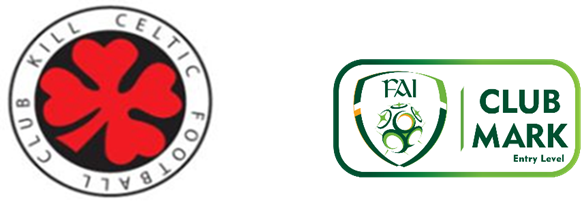 CODE OF CONDUCT FOR PARENTSCODE OF CONDUCT FOR PARENTSAs a parent of a registered player I agree to the following:To remember that children participate in sport for their enjoyment not mine.To encourage children to participate, do not force them.To focus on the child’s efforts and performance rather than winning or loosing.To encourage children always to play according to the rules and settle disagreements without resorting to hostility or violence.To never ridicule or yell at a child for making a mistake or loosing a competition.To remember that children learn best by example.To appreciate good performances and skilful plays by all participants.To support all efforts to remove verbal and physical abuse from sporting activities.To respect official’s decisions and teach children to do likewise.To show appreciation for volunteer coaches, officials and administration – without them my child could not participate.To respect the rights, dignity and worth of every young person, regardless of their gender, cultural background, ability or religion.If I have a problem with my child I will talk to his coach/manager and arrange to meet them.To not discuss other players in public and focus my energies on my child’s development in the long term.To support my child’s coach/manager and be proud of my child’s progress at all times.To support the club in the long term development of my child and refrain from actions that may impede on the club’s programmes of development..